PRESS RELEASE ON OCCASION OF 18th  INTERNATIONAL CHILDHOOD CANCER DAY – 15TH FEBRUARY 2019By CANKIDS …KIDSCAN(National Society for Change for Childhood Cancer in India)RAISE YOUR VOICE TOGETHER WITH CHILDREN WITH CANCER  NO MORE PAIN NO MORE LOSS  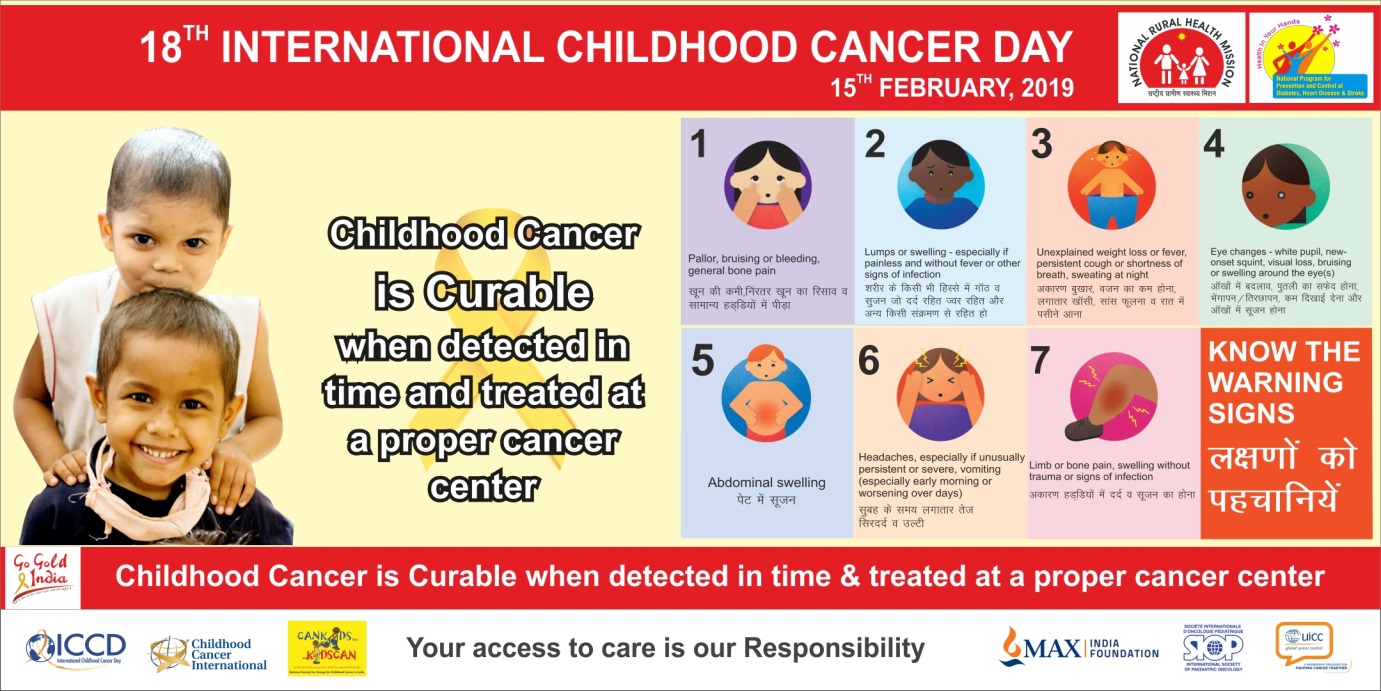 New Delhi; 15 February 2019February 15th is celebrated worldwide as International Childhood Cancer Day – aimed at creating awareness and advocating for childhood cancer as much for honoring the bravery and courage of children fighting cancer in our State, country and worldwide.  Internationally Childhood Cancer Day is spearheaded by Childhood Cancer International – an umbrella organization of 188 parent, survivor and social support organizations like Cankids, in collaboration with SIOP (International Society of Pediatric Oncologists). http://www.cankidsindia.org/iccd-201.html)Cankids believes that making childhood cancer a national and global child health priority is a critical first step towards reducing premature child mortality 30 percent by 2030, and we can make a real impact and improve survival rates to compare with the developed countries, relatively easily and in a shorter period of time, the success of which will provide greater impetus to the war against cancer in the country.It is necessary to advocate to policy makers that Childhood Cancer is Curable for which changes in state programs and policies should be made. # Say No To Pain is one such Advocacy Campaign which is led by Childhood Cancer Survivors, with 8 demands – for a clear childhood cancer control plan and policy, more and dedicated pediatric oncology cancer centers, better  and qualified manpower and health professionals, affordable but quality treatment and drugs, focused interventions for specific childhood cancers that are highly curable like Hodgkins Lymphoma, Retinoblastoma (eye cancer) and Wilms Tumor (kidney cancer), acceptance of the age of childhood cancer up to 18 years of age, and family and civil society engagement.The NGO celebrates ICCD each year across over 59 cancer centers in the country, where it partners with treating teams to enable best treatment, care and support for children with cancer and their families. We want to honor children with cancer and their families and help them fight this battle and assure them that “You Are Not Alone” and also aim to motivate children with cancer during the hard times of the treatment of cancer to help & support them. This year Children with Cancer, families and Survivors will create ‘Golden Ring of Hope’ to mark the need of protection from pain. Children, their families and supporters will write messages/ signatures on ' Golden Ring of Hope’ and obtain pledges. The children undergoing treatment for cancer will also participate in Painting, Poetry and Slogan writing Competition on the theme “No More Pain No More Loss” through Creative Manch. There will be a competition of creative expression at every centre which will be judged by the jury and awarded accordingly. TO know more and for ICCD information, awareness kit and graphics please log in to http://www.cankidsindia.org/iccd-2019.htmlCONTACT: Cankids Communications, Education, Public Awareness and Advocacy Department: smcepaa@cankidsindia.org , info@cankidsindia.org , gmcepaa@cankidsindia.org Chief Spokesperson:  Poonam Bagai, Chairman Cankids 9811525745CEPAA –  Mukta Ojha – 8826975654 , Maan Vardhan Kanth – 9810127168 CanKids…KidsCan, is a not-for-profit National Society, dedicated to a Change for Childhood Cancer in India. It enables best standards of treatment care and support for children with cancer and their families from moment fo diagnosis, through treatment and after.      Presently Cankids is working in 51 cancer centers across the country providing holistic care and support to children with cancer and their families through its YANA – you are not an alone model, providing a range of 25 social support services, Care Centers and social support teams, through its Cankids Hospital Support Units.    It partners with treating cancer centers, national and international organizations and State Governments to build capacities, promote quality care, research and impact and facilitate stakeholder engagement and patient, family and civil society engagement, thereby enabling best standards of treatment, care and support. Through its Go Gold India campaign it advocates for childhood cancer to be a child health priority in India